ВЕРСИЯ P/LHA: Уведомление арендатору: Информационно-разъяснительное письмо арендатору Последнее обновление: 30 июня 2021 года ТИПОВОЙ ТЕКСТ НИЖЕ Уважаемый ______________________Мы знаем, что многие жители испытывали трудности во время пандемии COVID-19, и поэтому мы хотим рассказать вам о новой программе помощи.  ЕСЛИ ВЫ ПРОСРОЧИЛИ АРЕНДНУЮ ПЛАТУ ИЗ-ЗА COVID-19, МЫ МОЖЕМ ПОДАТЬ ДОКУМЕНТЫ ДЛЯ ПОЛУЧЕНИЯ ЭКСТРЕННОЙ ПОМОЩИ В ОПЛАТЕ АРЕНДЫ ЖИЛЬЯ. ОБРАТИТЕ ВНИМАНИЕ, ЧТО В ПРОГРАММЕ ПОЯВИЛИСЬ НОВЫЕ РАСШИРЕННЫЕ СРОКИ УЧАСТИЯ.   Эта арендная плата будет выплачиваться непосредственно Вашему LHA в рамках программы экстренной помощи в оплате аренды жилья на субсидированной основе (SHERA), которая финансируется федеральным правительством.  Нам понадобится ваша помощь и разрешение подать заявку на получение этих средств. Вы соответствуете требованиям для получения помощи в оплате аренды, если:
Ваш доход ниже лимита программы в размере 80% от среднего дохода по региону (AMI); 
Вы задолжали арендную плату, которая должна была быть выплачена в течение соответствующего периода действия программы SHERA (18 месяцев), начиная с 1 апреля 2020 года; и
Вы потеряли доход и/или значительно увеличили расходы из-за COVID-19.Вам нужно будет подписать заявление под присягой, в котором свидетельствуется правдивость предоставленных сведений.  Иммиграционный статус не влияет на ваше право участвовать в этой программе. Для подачи заявления вам не нужен номер социального страхования. Однако если у вас есть номер социального страхования, необходимо указать последние четыре цифры. Если вы соответствуете требованиям для получения помощи в рамках программы SHERA, программа может оплатить 100% ЗАДОЛЖЕННОСТИ ПО АРЕНДНОЙ ПЛАТЕ,  и вы получите ДОПОЛНИТЕЛЬНУЮ ЗАЩИТУ (на 6 МЕСЯЦЕВ после получения последней выплаты пособия SHERA) ОТ ВЫСЕЛЕНИЯ ЗА НЕУПЛАТУ АРЕНДНОЙ ПЛАТЫ.Если в течение соответствующего периода действия программы SHERA (в течение 18 месяцев), начиная с апреля 2020 года, ваш доход увеличился, и вы не сообщили об этом, необходимо сообщить об этом доходе СЕЙЧАС и запросить промежуточную оценку. Любая арендная плата до периода, с которого произошло увеличение вашего дохода, может быть выплачена из средств SHERA. Если Вы не сообщите об этом доходе, и он будет обнаружен при следующей ежегодной оценке, у Вас может возникнуть задолженность, которую потребуется вернуть. Напомним, что арендаторы государственного жилья штата должны сообщать о ежемесячном росте доходов семьи, превышающем 10%, а арендаторы федерального государственного жилья должны [ввести внутреннее правило LHA в отношении федерального государственного жилья здесь, если применимо].  В качестве вашего офиса LHA, мы готовы помочь вам выяснить, соответствуете ли вы требованиям для участия в программе и какие документы могут понадобиться. Если вы уже подали заявку на RAFT или на другой вид экстренной помощи в оплате аренды жилья, вам следует продолжить работать с этой заявкой и не переходить к программе SHERA. Если вы ранее получали другую помощь в оплате аренды жилья и у вас все еще есть неоплаченная арендная плата, подлежащая оплате с 1 апреля 2020 года, вы соответствуете требованиям участия в программе SHERA.Пока неизвестно, будет ли доступна дополнительная помощь по оплате аренды жилья в рамках этой программы, но это возможно. Вы несете ответственность за оплату вашей текущей ежемесячной арендной платы в соответствии с условиями договора или альтернативным соглашением об оплате аренды, которое одобрено нами.  Пожалуйста, свяжитесь с вашим управляющим недвижимостью LHA в течение 14 дней по адресу _______________________________, чтобы уточнить, соответствуете ли вы требованиям на получение помощи через программу SHERA. Для разъяснения этого письма, получения языковой поддержки или для согласования условий, пожалуйста, свяжитесь с ____________________________.Если Вы не имеете права на получение финансирования в рамках программы SHERA в соответствии с правилами программы, мы готовы обсудить другие варианты, направленные на помощь в оплате просроченной арендной платы.С уважением, ________________________  Управляющий Недвижимостью  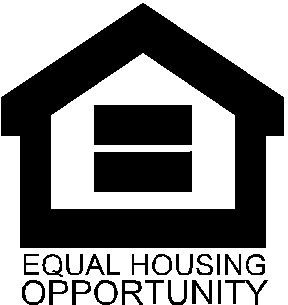 Purpose: P/LHAs must distribute this letter (on its letterhead) to all tenants with eligible arrearages incurred between eligible SHERA Period (after April 2020) in participating properties. This letter explains the program, its eligibility requirements, and how to apply for assistance.  To: Tenant Head of Household  From: P/LHATiming (When to send): When P/LHA plans to participate in SHERA and is starting the application process Subject: Emergency Rental Assistance (SHERA) Program announcement Attachments: SHERA Tenant Overview Reference Guide 